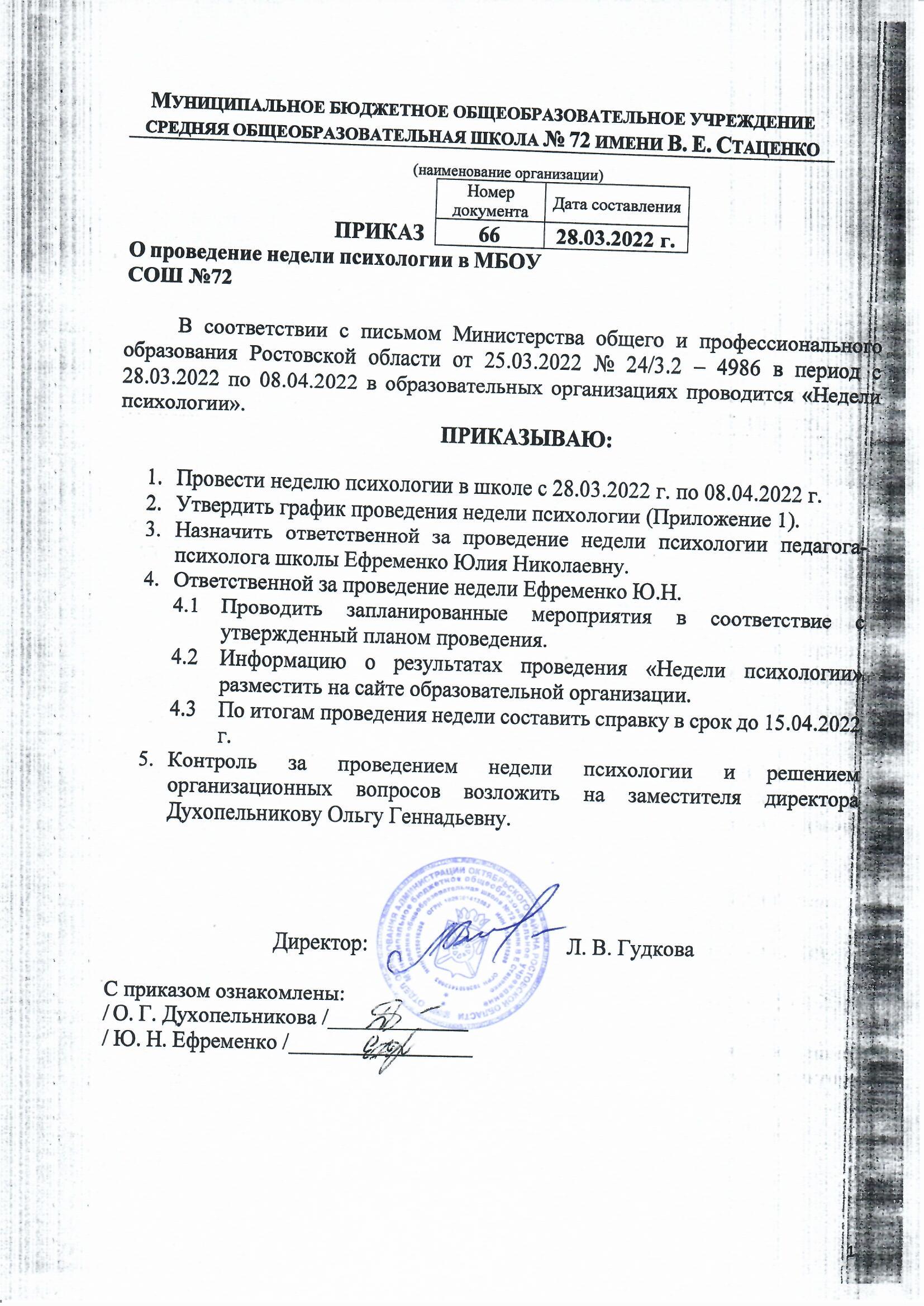  (наименование организации)
	В соответствии с письмом Министерства общего и профессионального образования Ростовской области от 25.03.2022 № 24/3.2 – 4986 в период с 28.03.2022 по 08.04.2022 в образовательных организациях проводится «Недели психологии».ПРИКАЗЫВАЮ:Провести неделю психологии в школе с 28.03.2022 г. по 08.04.2022 г.Утвердить график проведения недели психологии (Приложение 1).Назначить ответственной за проведение недели психологии педагога-психолога школы Ефременко Юлия Николаевну.Ответственной за проведение недели Ефременко Ю.Н.Проводить запланированные мероприятия в соответствие с утвержденный планом проведения.Информацию о результатах проведения «Недели психологии» разместить на сайте образовательной организации.По итогам проведения недели составить справку в срок до 15.04.2022 г.Контроль за проведением недели психологии и решением организационных вопросов возложить на заместителя директора Духопельникову Ольгу Геннадьевну.Директор:                                     Л. В. ГудковаС приказом ознакомлена:/ О.Г. Духопельникова /_____________                              / Ю.Н.Ефременко /_________________                              Приложение 1Программа «Неделя психологии»Цель: развитие и формирование психологической культуры обучающихся, педагогов и родителей обучающихся образовательной организации, содействие укреплению их психологического здоровья, оказания психолого-педагогической поддержки обучающимся и воспитанникам.Задачи:формирование представлений о важности психологической науки как одной из составляющих наук о человеке;содействие развитию личности обучающихся;формирование представлений о способах оказания психологической поддержки, обращения за помощью в трудных жизненных ситуациях;формирование представлений о способах саморегуляции психоэмоционального состояния, психогигиене;повышение психологической компетентности учащихся, педагогов, родителей в различных вопросах;повышение уровня доверия между всеми участниками образовательного процесса;оптимизация межличностных отношений в классных коллективах, навыков и способов общения.План проведения «Недели психологии»Муниципальное бюджетное общеобразовательное учреждениесредняя общеобразовательная школа № 72 имени В. Е. СтаценкоНомер документаДата составленияПРИКАЗО проведение недели психологии в МБОУ СОШ №72 О проведение недели психологии в МБОУ СОШ №72 День неделиМероприятиеУчастники29.03-31.03(вторник-четверг)Тематический урок «Психология – удивительная наука»Игра «Тайный мешочек»1-4 отряд (лагерь)04.04-08.04(понедельник-пятница)Выставка рисунков «Мое настроение в школе»Психологическая акция «Тайный друг»1-4 класс5-11 класс06.04(среда)Акция «С каким настроением я иду в школу, на работу?»5-11 класс, учителя, администрация школы07.04(четверг)Игра «Следопыт»Социологический опрос «Мои ценности»5-6 класс7-11 класс08.04(пятница)Квест «В поисках сокровищ» Подведение итогов2-3 класс1-11 класс